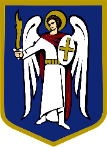 ДЕПУТАТКИЇВСЬКОЇ МІСЬКОЇ РАДИ IX СКЛИКАННЯ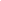 «26» листопада 2021 року                                    		        № 08/279/09/222-221Голові виконавчого органуКиївської міської ради(Київської міської державної адміністрації)КЛИЧКУ Віталію ВолодимировичуДЕПУТАТСЬКЕ ЗВЕРНЕННЯ(в порядку ст. 13 Закону України «Про статус депутатів місцевих рад»)Шановний Віталію Володимировичу!           До мене, як до депутата Київської міської ради, звернулась громадянка Латиф Марія Григорівна, котра проживає в квартирі №7 будинку №1 по вул. Смілянській в Солом’янському районі міста Києва з приводу реалізації його законних прав та інтересів.      Латиф Марія Григорівна (далі - Заявниця), інвалід 3 групи з дитинства, до того ж втратила свого годувальника – чоловіка Синенка Михайла Миколайовича, який помер 29 грудня 2018 року. Ще в 2005 році сантехніками ЖЕД була зафіксована повна відсутність тепла у великій кімнаті. Заявницею неодноразово надсилались заяви щодо даної проблеми та проханням вирішити її - однак жодної реакції так і не було. Всі ці роки Марія Григорівна систематично сплачувала за послугу з централізованого опалення, незважаючи на те, що проблема щодо неякісного надання послуги так і не вирішилась.       19 квітня 2019 року Марія Григорівна звернулась з заявою до Генерального директора Комунального концерну «Центр комунального сервісу» з проханням провести перерахунок за послугу з централізованого опалення з наданням для підтвердження вищезазначеного Акту, тобто маючи усі юридичні підстави для проведення такого перерахунку. Проте і на дану заяву реакції жодної не було та перерахунку не було зроблено.     23 квітня 2019 року Заявницею було направлено чергову заяву Солом’янській районній в місті Києві державній адміністрації з проханням посприяти у вирішенні даного питання. У листі-відповіді №108-ОП/Л-3152-1475 від 02.05.2019 року було зазначено, що будинковий засіб обліку ЦО встановлений 08.11.2015 року. Даний засіб обліку ЦО з 19.12.2018 року знаходиться на повірці до теперішнього часу.   	  КП «Київтеплоенерго» раніше у своїх відповідях зазначав, що «після проведення налагодження роботи регулятора температури параметри теплоносія в будинку станом на 29.12.2020 є достатніми для забезпечення споживачів послугою з централізованого опалення…. Таким чином, для вирішення питання незадовільного централізованого опалення в квартирах будинку 1 на вул. Смілянській мешканцям необхідно звертатися до балансоутримувача житлового будинку». В свою чергу балансоутримувач будинку, а саме – КП «Керуюча компанія з обслуговування житлового фонду Солом’янського району міста Києва» зазначає мешканцям, що всі питання щодо незадовільного опалення слід вирішувати у КП «Київтеплоенерго». Виходить замкнуте коло.    	 Для проведення коригування плати за послугу централізованого опалення КП «Київтеплоенерго» радить вирішувати за допомогою складання Актів-претензій, котрий повинен відповідати встановленій формі Додатку. Навіть маючи на руках Акти встановленої форми – домогтись проведення відповідного рівноцінного коригування майже неможливо.       	Акт за січень 2020 року Підприємство не мав можливості розглянути через його незадовільну якість (він не підлягає читанню) – також цей факт обурює, оскільки Протокол проведення вимірювання температури повітря в приміщеннях споживача складається у 2 примірниках і таким чином виконавець послуги має у себе Акт задовільної якості, але просто через власне упереджене ставлення не бажає проводити перерахунок, знаходячи будь-які зручні тільки для нього приводи аби не робити цього.    	 В Протоколах проведення вимірювання температури повітря в приміщеннях споживача, чітко простежується яка температура була в квартирі Латиф Марії Григорівни –при користуванні окремим ЕЛЕКТРОТЕПЛОНОСІЄМ.     	Сума заборгованості постійно збільшується при фактичному постійному холоді і отриманні послуги неналежної якості за централізоване опалення.    	Слід зазначити, що відповідно до Розрахунку заборгованості за послуги з централізованого опалення та постачання гарячої води з травня 2018 року по листопад 2020 року коригування плати за послугу проводився в березні місяці 2020 року у розмірі 26,3 грн., а в 2021 році робились коригування за наступні періоди:у березі 202 року та червні 2021 року за період з 01.02.2020 року по 29.02.2020 року на суми 48,24 грн. та 97,26 грн.;у грудні 2020 року за період з 01.03.2020 по 31.03.2020 року на суму 186,88 грн.;у січні 2021 року за період з 01.11.2020 по 31.12.2020 року на суму 267,88 грн.;у березні 2021 року за період з 01.02.2021 по 28.02.2021 року на суму 180,81 грн.      	Комісія у складі представників ЖЕД-902, Комунального підприємства “Керуюча компанія з обслуговування житлового фонду Солом’янського району міста Києва та теплопостачальної організації КП “Київтеплоенерго” Актом №152 від 14.01.2019 року підтвердили, що при проведенні обстеження було виявлено, що температура повітря у квартирі становить +16⁰С та виявленою причиною відхилення у режимі надання послуг є невідповідність параметрів теплоносія температурному графіку роботи теплових мереж КП «Київтеплоенерго». Даний акт було підписано провідним інженером, інженером та слюсарем-сантехніком.Таким чином це вказує на те, що проблема Марії Григорівни виникла не через засмічення труб по стояку, а проблема криється у загальнобудинкових системах теплопостачання.        В результаті чого Марія Григорівна отримала Лист від Солом’янської районної в місті Києві державної адміністрації №108-ОП/Л-3152/1-3995 від 03.10.2019 року, в якому зазначається що Акту вона не надавала та підстав для проведення перерахунку немає. Хоча в попередніх Листах до відповідних структур зазначалось наступне:«Відносно перерахунку за ЦО за період з 19.12.2018 року Концерном було направлено запит на адресу КП «Київтеплоенерго» щодо можливості здійснення такого перерахунку. Після отримання відповіді від КП «Київтеплоенерго», Концерн повернеться до розгляду питання перерахунку за даною адресою».    	 В численних Заявах та Актах комісійного обстеження, де чорним по білому зафіксовано відхилення у режимі надання послуг із зазначенням причини.   	До того ж в опалювальному сезоні 2020/2021 Заявниця змушена була подавати самостійно складені відповідної форми Акти із наданням фотокопій замірів показників термометрів. До того ж до даних Актів як додаток йшли копії паспортів даних засобів вимірювальної техніки для підтвердження справності їх технічного стану. Ця вимушена міра почала застосовуватись після того, як в січні 2021 року вона Марія Григорівна помітила, що в представниці РВЗ №1 КП “Київтеплоенерго” термометри для проведення заміру знаходяться в сумці поруч з грілкою і таким чином цілком правомірно стверджувати, що показники даних термометрів не будуть відповідати дійсності.  	Заявницю надзвичайно хвилює упереджене ставлення керівництва КП «Керуюча компанія з обслуговування житлового фонду Солом’янського району міста Києва», КП «Київтеплоенерго» та Житлово-експлуатаційної дільниці №902 до виконання покладених на них функцій та відверте небажання вирішувати дане питання, враховуючи те, що всі ці роки вона намагалась вирішувати дане питання, шляхом подання численних заяв та доказувати те, що цілком є очевидним.       	Пані Марія постійно має температуру в приміщенні +13 ºС і жодні її звернення до всіх інстанцій не дають свого результату.   	Таким чином, станом на вересень 2021 року у Латиф Марії Григорівни наявна заборгованість 16 167,60 грн, що є повністю абсурдною та неправомірною.     	Відповідно до ч. 2 статті 13 Закону України “Про статус депутатів місцевих рад” місцеві органи виконавчої влади, органи місцевого самоврядування та їх посадові особи, а також керівники правоохоронних та контролюючих органів, підприємств, установ та організацій незалежно від форми власності, розташованих на території відповідної ради, до яких звернувся депутат місцевої ради, зобов'язані у десятиденний строк розглянути порушене ним питання та надати йому відповідь, а в разі необхідності додаткового вивчення чи перевірки дати йому відповідь не пізніш як у місячний строк.         На підставі викладеного вище, керуючись нормами ст. 13 Закону України «Про статус депутатів місцевих рад», прошу в межах повноважень сприяти у вирішенні питання Латиф Марії Григорівни.       Про результати розгляду даного звернення, прошу проінформувати мене та Заявника в строки, передбачені чинним законодавством України.Додатки до даного звернення на 20 аркушахЗ повагоюДепутат Київської міської ради	      				Віталій НЕСТОР